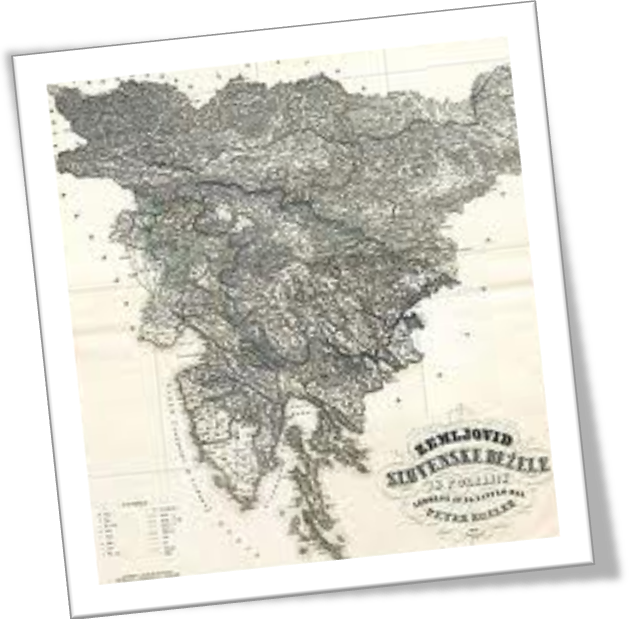 KazaloRIMLJANI NA SLOVENSKEM	3SLOVENCI V ZGODNJEM SREDNJEM VEKU	4KARANTANIJA	4POKRISTJANJEVANJE IN POSTOPNA IZGUBA SAMOSTOJNOSTI	5IZ ŽIVLJENJA SLOVENCEV	5SLOVANSKI BOGOVI	6SLOVENSKE DEŽELE V VISOKEM IN POZNEM SREDNJEM VEKU	6SLOVENCI V RIMSKO-NEMŠKEM CESARSTVU, NA OGERSKEM IN V BENEŠKI REPUBLIKI	6PROCES KOLONIZACIJE	7OBLIKOVANJE SLOVENSKIH DEŽEL	8GOSPODARSKI IN KULTURNI RAZVOJ	8REFORMACIJA	9VZROKI	9MARTIN LUTHER	10SMERI REFORMACIJE	10SPREMENJENA PODOBA EVROPE	11ILIRSKE PROVINCE	12SLOVENSKE DEŽELE V LETIH	131815 – 1848	13NARODNOSTNE RAZMERE	14KULTURNE RAZMERE	14SLOVENCI PRED 1. SVETOVNO VOJNO	15SLOVENCI V HABSBURŠKI MONARHIJI PO LETU 1848	15GOSPODARSKE SPREMEMBE	16POLOŽAJ KMETA IN DELAVCA	17OBLIKOVANJE SLOVENSKIH POLITIČNIH STRANK	17ZNANOST IN KULTURA	181.SVETOVNA VOJNA	19GLAVNI VZROK	19POVOD	19SOŠKA FRONTA	19NASTANEK KRALJEVINE SRBOV, HRVATOV IN SLOVENCEV	20MAJNIŠKA DEKLARACIJA	20KRFSKA DEKLARACIJA	20DRŽAVA SLOVENCEV, HRVATOV IN SRBOV	21KRALJEVINA SRBOV, HRVATOV IN SLOVENCEV	21RIMLJANI NA SLOVENSKEM	Rimsko osvanjane;  začetek: 2 stol.pr.n.št. -> vrhunec: čas cesarja Avgusta		Začetna doba Rim. Ces. - večji del Slo.ozemlja – ostalo pa ProvinceLEGIONARJINOVI DRŽAVNI URADNIKITRGOVCIDRUGI POTNIKIso prinesli v naše krajeRIMSKO KULTURO	GOVORICO	PISAVO	MNOGE IZDELKE		na kolovratu izdelano keramiko		oljenke		pihano steklo			novce (s podobami in pisavo).Z gradnjoCESTZASELKOVMEST Se podoba naših krajev se je zelo spremenila.EMONA.LJUBLJANACELEIA.CELJEPOETOVIO.PTUJNEVIODUNUM.DRNOVSKO POLJENAUPORTOS.VRHNIKACARNIUM.KRANJCOLATIO.STARI TRG PRI SLOVENJ GRADCUATRANS.TROJANEPRAETORIUM LATIBICORUM.TREBNJECASTRA.AJDOVIŠČINAAEGIDA.KOPERGOSPODARSKI in DRUŽBEN RAZVOJKanalizacijaVodovodNaseljaVileKMETIJSKI NAPREDEKNovi načini obdelovanja zemlje (dvoletno kolobarjenje)PlugNAPREDEK OBRTIVeliko kamnolomovVeliko delavnicTlakovane rimske cestaVečji prometPoštne postojankeZasužnjevanje staroselcevIzkoriščanje naravnih virov Pretirana sečnja gozdov na KrasuIzkoriščanje noriškega železaRomanizacija ( rimski uradniki in priseljenci) : spremenijo način življena in mišljenja.POMEMBNE SLEDI IZ TISTIH ČASOVArheološke najdbe [rimska nekropola, rimska dolina]Spomeniki [kipi,napisne plošče,ostanki met, denar, posodje, itp.]1000 latinskih napisaov in fragmentov.Leto 394: spopadeta se vzhodni ( Teodozij) in zahodni ( Evgenij) rimski cesar.		Teodozij po zmagi > ustanovitev enotnega Rimskega CesarstvaPo njegovi smrti leta 395 se je država do končno razdelila na dva vedno bolj različna delaSLOVENCI V ZGODNJEM SREDNJEM VEKU 6.stol – 1.slovanske selitve v VZHODNEalpe s SEVERA  ---- zahodnoslovanske skupineKonec 6.stol – naseljevati še slovanske skupine iz obrobja PANONSKE NIŽINE.NI bila pretirano množičnaPREDVSEM  v dolinahPrimerne za obdelovanje .Slovani  od staroselcev prevzamejo številna imena :  SOČA,  DRAVA, SAVA;									 pa tudi živinorejsko in poljedelsko tehniko.SLOVENSKI PREDNIKI SO POSELILI, NA REDKO, VELIKO OZEMLJE :od baletskega jezera do blizu dunajaobsegalo zgornja porečja rabe, mure, aniže in dravena Z do furlanske nižinena J v S istrodo meje s hrvatiKARANTANIJARAZPAD:Samove plemenske zvezeOBRI:Obnovijo oblastn nad večjim delom Srednje EvropeALPSKI SLOVANI:Obdržijo samostojsnos v državni tvorbi  KARANTANIJI Vladal je knes  s sedežom na Krnskem gradu na Gosposvetskem polju.blizu Celovca.DRUŽBA:Sloj kosezov (svobodni kmetje) -  pri posebnem obredu ustoličevanja so predali oblast novemu vladarjuOBRED:Ohranil se je do 15.stol.-v slovenščini1.znani knez VALUK1.POL.8.STOL.  Obri začeli ogrožati Karantance – knez Borut okoli l.743 poveže z Bavarci. Skupaj premagali Obre, s tem pa prešli pod Bavarsko, kasneje Frankovsko OBLAST.ČEPRAV je izgubila neodvisnost je ohranila avtonomijo -  lahko so imenovali svoje kneze in ustoličevali po svojih običajih.POKRISTJANJEVANJE IN POSTOPNA IZGUBA SAMOSTOJNOSTIProces pokristjanjevanja – Salzburška škofija V času kneza Hotimirja – veliko uporov – Bavarci krvavo zadušili1.cerkev zgradil škof Modest : Marijina cerkev pri Gospe SvetiUspeh zaradi upoštevanja navad karantancev in njihovega jezikaDokaz: Briški spomeniki l.1000Krščanstvona slo.ozemlje –tudi iz OGLEJA.Začetek 9.stol.:  -  cerkvena meja: salzburška nadškofija in oglejski patriarh po reki DRAVI			- karantanci se pridružijo uporu hrvaškega kneza Ljudevita Posavskega – Franki zatrli -  karantaniji odvzamejo notranjo svobodo  postane frankovska GROFIJA, frankovsko plemstvo na čelu. Prevladovati začne severnozahodni tip fevdalizma.2.pol.9.stol.:Med DRAVO, DONAVO in RABO –nova slovanska država: SPODNJA PANONIJA (v blatenskem kostelu)Vodil knez KOCELJS prihodom Konstantina in Metoda :žSredišče slovanskega cerkvenega in kulturnega delovanjaDRŽAVA JE HITRO RAZPADLAIZ ŽIVLJENJA SLOVENCEVV karantanski družbi :Pomembno vlogo vaške skupnosti –svobodni članiVečjo ali manjšo avtonomijoVeč skupnosti se je povezalo v ŽUPO, z županom na vrhu (nadzoroval gospodarstvo in imel sodno oblast)STAREŠINE SO ZASEDALI PO VAŠKO LIPOPlemstvo enako kot frankovskoVladar: knez; oblast je varoval z vojsko družinikov, člani knežjega vojaškega plemstva)  nastane sloj priviligiranih.KOSEZI (poseben ugled; zaradi njihove vloge pri izbiranju in ustoličevanju knezov), po položaju blizu plemstvu po dejavnosti pa kmetom. KOSEZE se imenujejo po njih.KMETIJSTVO: požigalništvo, s preprostimi orodji; čebelarstvo ( med vosek medica)DAJATVE: vezano na oskrbovanje kneza in njegovega spremstva-KOSEZOV- kadar je prišel v kak kraj izvrševat svoje sodne, vojaške ali upravne dolžnostiSLOVANSKI BOGOVIPred pokristjanjevanjem – politeistiVse je bilo delo dobrih ali slabih bitij (bogov ali besov), naravnih sil ali pojavov.Molitev in daritve so opravljali na svetih krajih. !niso gradili svetišč!SLOVENSKE DEŽELE V VISOKEM IN POZNEM SREDNJEM VEKU SLOVENCI V RIMSKO-NEMŠKEM CESARSTVU, NA OGERSKEM IN V BENEŠKI REPUBLIKI2.pol.10.stol.: Velika Karantanija povezuje nekdanje karantanske dežele, po razpadu fevdalne dežele, 		prva je bila KOROŠKAFEVDALNA razcepljenost – vzpon različnih fevdalnih RODBIN (posesti tudi drugod) – nacionalno se jih ne da opredeliti.PLEMIŠKE družine na današnjem slovenskem ozemlju:Auerspergi – (turjaši)TraungauciBabenberžaniGoriškiŽovneški......Konec 13.stol – uveljavljajo HABSBURŽANI.15.stol.: HABSBURŽANSKO prevlado ogrozijo grofje CELJSKI (plem.rodbina, grad ŽOVNEK, Sav.dol.) s spretnimi porokami in vojaškimi službami so v 14.stol. dosegli evropsko veljavo. Posesti na:ŠtajerskemKoroškem KranjskemPosegati začeli tudi na:OgrskoHrvaškoBosnoVrhunec v času HERMANA II. Leta 1456 so v BEOGRADU ubili ULRIKA II, ni imel potomcev.CELJSKI GROFJE SO BILI ZADNJA VELIKA DINASTIJA EVROPSKEGA POMENA S SREDIŠČEM NA SLOVENSKEMPo izumrtju celjskih in goriških grofov so oblast na večino slovenskega ozemlja prevzeli habsbužani.KONEC 15.stol. Koroška, štajerska, kranjska, goriška in trst spadajo v HABSBURŠKO cesarstvo.		Obalni del istre in beneška slovenija spadajo v BENEŠKO republiko.		Deli prekmurja spadajo pod OGRSKO.PROCES KOLONIZACIJE [SREDNJI VEK]1.FAZA(6.-9.stol.)starejša slo.kolonizacijana že naseljena ozemlja od antike dalje primerna za obdelovanjeizogibali ravninnaselja gručastega tipa2.FAZA(10.-13.stol.)notranja in zunanja kolonizacijanapredek v kmetijstvu = boljši pridelek  povečanje prebivalstvakolonizacija v slo.deželah doseže vrhunevzačetek GERMANIZACIJEpodoba ozemlja se popolnoma spremeni1.vasi nemških kmetov: Dravsko polje, Sorško polje,...3.FAZA(13.-15.stol)višinska kolonizacijavse primerne nižine poseljenenaselja tudi na 1000m nadmorske višinešt.naselj-zelo povečalo (ponekod celo preseglo št.današnjih)najintenzivnejše :POHORJEKOBANSKOv MEŽIŠKI DOLINIin ponekod po GORENJSKI4.FAZA(po 16.stol)Dodatna kolonizacijasegala na že naseljena območja(dodatna.k.)širša nenaseljena območje (rovtarka k.)VALI beguncev iz hrvaških in srbskih dežel, ki so bežali pred Turki:BELA KRAJNASPODNJA DOLINA KRKADRAVSKO POLJEKRASNovi družbeni sloji: kajžarji in viničarji OBLIKOVANJE SLOVENSKIH DEŽELOd 13.stol.nastajajo SREDNJEVEŠKA MESTA (1000 do največ 2000 prebivalcev)V 15.stol.: na nastajanje mest vplivajo tudi TURŠKI VPADI (krško, višnja gora, lož in kočevje)Pomen slovenskih dežel v poznem srednjem veku naraste zaradi povečane trgovine.Začetek 12.stol.: oblikuje se cerkvena organizacija- 2 centra moči Takšna cerkvena organizacija je trajala do leta 1461, ko je bila ustanovlje LJUBLJANSKA ŠKOFIJA – podrejena neposredno papežu.Pomembno vlogo v življenju so imeli tudi različni samostani BENEDIKTINSKICISTERCIJANSKI (beli menihi)KARTUZIJANSKIGOSPODARSKI IN KULTURNI RAZVOJTemljne gospodarske enote – zemljiška gospostva (nižje plemstvo ministerialov)OSKRBNIKI so skrbeli za posestPisarjiNižji uradniki: - valpti (nadzirali podložnike pri delu) in biriči (izterjevalci glob)Kmetijstvo se je razvijo kot povsod drugod. Pridelek je bil večji, vaske toliko let vseeno lakota V mestih trgovina in obrt.TRGOVCI izvažali: živino, med, vosek, usnje, železo in lesene izdelkeUvažali: sol, sladka vina, dišave, sukno, steklo, južno sadje in drage kovineDelali za potrebe v svoji okoliciOBRTNIKIPrevladovali na trgovci Delali za potrebe v svoji okoliciNAJBOLJ RAZVIJAJOČI DEJAVNOSTI:FužinarstvoRudarstvoNAPREDEK TUDI V KULTURISredišča : samostani(srednjeveški rokopisi – brižinski spomeniki ter Stiški in Celovški rokopis) V SREDNJI VEK SEGAJO ZAČETKI BOGATEGA SLOVENSKEGA LJUDSKEGA IZROČILAPomembna dela je v slo.deželah pustila tudi ROMANSKA in GOTSKA umetnost(cerkve, samostani, gradovi in meščanske hiše)NAJLEPŠI SPOMENIKI V. kostanjevici. stiči. kamniku. na ptujski gori. na ptuju. v slovenj gradcu. itd.Slikarski in kiparski mojstri so prihajali iz furlandskih in nemških deželSTENSKO SLIKARSTVO – z njim izobraževali nepismene ljudi ( slike v določenem zaporedju) REFORMACIJA VERSKO GIBANJE ZA OBNOVO CERKVE VZROKI + cerkveno premoženje obsega 1/3 vseh evropskih fevdalnih posesti+ papži imajo zelo velik vplivPROTI BOGATENJU CERKVE IN NEOMEJENI PAPEŽEVI OBLASTI –John Wycliff, John Hus in drugi14.stol. – isto časno vladalo več papžev			MORALNA KRIZA – hoteli povečati cerkveno bogastvo		Veliko obtožb o podkupovanju, umorih, kraji, itn.		Prodajali so cerkvene službe, relikvije, svete predmete , odpustke – SIMONIJANIŽJA DUHOVŠČINA 	- težko živlei s svojimi dohodkov			- preživljali tudi s kmetovanjem, prodajo izdelkov in storitev ( prenočišča, bar)NEMORALNO ŽIVELJENJE DUHOVŠČINE (od papežev do menihov v samostanih)		nedovoljeno bogatenje, korupcija (podkupovanje), kršenje		celibata in druge pregrehe, ki pa niso bile kaj hujše od navad in razvad večine plemstva.MARTIN LUTHER (1483-1546)AVGUŠTINSKI MENIH IN PROFESOR TEOLOGIJE1517 – 95tez ( izhodišč za razpravo) – zabrnil trgovanje z odpustki itd.CERKEV takoj zahtevela naj besede prekličeKritiko je dopolnil in zagovarjal da:Papeži in cerkveni koncili niso nezmotljiviCerkev se nesme postavljati nad državoEdini temelj vere je BIBLIJA, ki jo mora vsak vernik brati v svojem jezikuPAPEŽ MU ZAGROZI Z IZOBČENJEM, TA PA PAPEŠKO BULO (odlok) JAVNO ZAŽGE.bil je izobčenreformacije se je hitro širila med vsemi družbenimi sloji v Nemčiji, od tam pa v druge EU države.NASPROTJA VSE HUJŠA = VERSKI VOJAŠKI SPOPAD1555 – nemški cesar mora priznati da v Nemčiji obstajata dve veri : KATOLIŠKA in PROTESTANTSKA.  	S tem sklenjen verski mir : Cuius regio, eius religio. [čigar zemlja, tega vera] – verska opredelitev zemljiškega gospoda odločilna tudi za njegove podložnike.SPREMENJENA PODOBA EVROPEReformacija temeljito spremenila versko podobopoleg KATOLIKOV in PRAVOSLAVCEV (visoki in pozni srednji vek)ŠE ŠTEVILNE SMERI PROTESTANTIZMA:+ ANGELIKANSKA c. ( anglija in škotska+ LUTERANSTVO (nemške, ogrske in skandinavske dežele)+ KALVINIZEM (švica, francija, ogrska in nizozemska)V večini teh dežel se je ohranilo tudi KATOLIŠTVO. Tako je bila verska podoba dežel konec 16.stol zelo pisana.KATOLIŠKI CERKVI so ostale najbolj zveste:Italjanske deželeŠpanijaPortugalskaAvstrijski del habsburške monarhijeS TURKI na Balkanu se je utrjeval ISLAM.Krščanstvo se je ločilo še na tri veroizpovedi : katoliško, pravoslavno, protestantskoILIRSKE PROVINCE Leta 1809 je NAPOLEON ustanovil posebno politično tvorbo z imenom ILIRSKE PROVINCE.Ozemlje zahodnega dela koroške, kranjske, goriške, primorja, istre, hrvaških dežel na desnem bregu save, dalmacije in ozemlje dubrovniške republike. 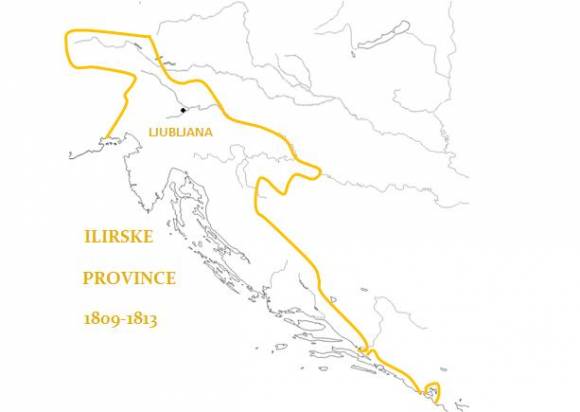 55.000km21,5 miliona prebivalcevGlavno mesto LJUBLJANAZ ustanovitvijo ILIRSKIH PROVINC je bila Avstrija odrezana od morja, Napoleon pa si je odprl kopensko povezavo s tručijo in s tem omogočil razvoj trgovine s Vzhodom.Modernizirali zastarelo upravo. Na čelu generalni guverner, okraji ter občine – komune, na čelu katerih so bili župani. Uvedena enakost pred zakonom, odpravljeni privilegiji in funkcije plemstva v upravi in sodstvu. Odpravili so cehe in uvedli svobodno gospodarstvo.Ustanavljali so šole in gimnazije, v katerih najbi se poučevalo v ''deželnem jeziku'' – slovenščini. Glavna problema pri uvajanju slovenskega jezika v šole sta bili pomankljivo znanje slovenščine pri učiteljih in predvsem pomankanje slovenskih učbenikov ( nekaj jih je priredil Valentin Vodnik). V ljubljani je bila za kratek čas ustanovljena univerza s petimi študijskimi smermi:za zdravnike, kirurge, inžinirje – arhitekte, pravnike in teologe.KER SO ILIRSKE PROVINCE OBSTAJALE LE DO LETA 1813, JE BIL ČAS ZA URESNIČITEV REFORM PREKRATEKSLOVENSKE DEŽELE V LETIH 1815 – 1848SLOVENCI V HABSBURŠKI MONARHIJIObdobje med dunajskim kongresom in letom 1848 – meščanske revolucije – slovenske dežele v okviru habsburške monarhija  del Nemške zveze.Spremembe, ki so jih prinesli Francozi so bile odpravljene (sodstvo namestvo plemstva je ostalo)Širjenje idej so oblasti nadzirale s strogim policiskim aparatom. Cenzura ves čas omejuje svobodo govora in tiska. Pritisk na šole in učitelje se poveča.V tem obdobju se prebivalstvo sloenskih dežel poveča: izboljša se prehrana, skrb za zdravlje in higiena. Umrljivost otrok paje bila še zmeraj zelo velika ( npr.od 21 otrok jih je 9 preživelo).GOSPODARSKI RAZVOJ SLOVENSKIH DEŽELNajpomembnejše je bilo kmetijstvo -  v 19.stol. postaja vse bolj načrtno.pšenica.rž.ajda.koruzaNajbolj se razširi krompir..fižol.bob.repa.zelje.buče.oljna repicaV SADJARSTVU.jabolka.hruške.češnje.slive-vinogradi-Leto 1818 – prvi PARNI STROJ v Trstu : ljudi in pošto ( večje tovore še vedno jadrnice)Železarstvo najpomembnejše, s tem se okrepi če veliko drugih dejavnosti (prevozništvo,...) –  Veliko služb.!NOVOST!Razvoj finančnih in zavarovalniških ustanovPrva hranilnica: Kranjska hranilnica v Ljubljani, 1820 (po nastanku druga v avstrijskih deželah)Zavarovalnic je bilo več.Povezanost poveča GRADNJA CEST in ŽELEZNICE : Dunaj proti TrstuNARODNOSTNE RAZMERE1.pol.19.stol dunajska vlada, ki je bila vnet zagovornik starih časov nasportuje vsem svobodomislenim in novim idejam.Pred letom 1848 se je šolal vsak 3ji otrok pred tem pa vsak 7mi16 glavnih šol in normalkGIMNAZIJE V .ljubljani.mariboru.novem mestu.celju.celovcu.gorici.kopruGlavni predmeti.verouk.latinščina.grščina.zemljepis.zgodovina.matematika.prirodoslovjeNajveč 20 ur pouka na tedenUčni jezik: nemščina in latinščinaOŠ na podeželju : SlovenščinaOŠ v mestih : Nemščina1.pol.19.stol okrepi se zavest o povezanosti Slovencev različnih dežel v en narod.Nacionalno ozaveščenih je največ med študenti, učitelji in drugimi izobraženciOBLIKUJETA SE DVE SKUPINIKULTURNE RAZMERE1.pol.19.stol: kulturno življenje slovencev je pomenilo nadaljevanje tistega, kar so začrtali že narodni buditelji 18.stol.Časopisi (v nemščini) občasno objavili slovenske članke, leta 1843 pa so po dolgotrajnih prizadevanjih, le začele izhajati KMETIJSKE IN ROKODELSKE NOVICE KRANJSKE KMETIJSKE DRUŽBE, urej jih je dr.Janez Bleiweis, s tem se je pomembno širil slovenski jezik.RAZVOJ SLAVISTIKEJernej Kopitar, Matija Čop, Fran Miklošič, dr. France Prešeren (romantika)ZNANOSTJanez Puhar in misijonar Friderik Jernej Baraga (1797-1868)UMETNOSTKlasicizem, bidermajer in romantika; portreti in krajinske slikeSLOVENCI PRED 1. SVETOVNO VOJNOSlovenske dežele gospodarski napedek doseže nekoliko kasneje v primerjavi z razvitejšimi državami.SLOVENSKO PREBIVALSTVO večinoma revno  selili v mesta ali tujinoSLOVENCI V HABSBURŠKI MONARHIJI PO LETU 1848Prihod 1.vlaka v Ljubljano Ponovna uvedba absolutizma – strog policijski režim – onemogočijo politično delovanje – posamezniki, izobraženci, v svoji dejavnosti ohranjali ideje Zedinjene Slovenija in Slovenstva.škof Anton Martin Slomšek, preselil sedež Lavitantske škofije v Maribor.Peter Kozler, objavil Zemljovid slovenske dežele in pokrajin.v Celovcu, 1.slovenska založba Mohorjeva družba- objavljali knjige v slovenskem jezikuPo letu 1861V mestih in trgih:Izobraženci in meščaniČITALNICERecitatorski nastopi, koncerti, predavanja, razgovori, zabavne igre in zabave s plesomVSE V SLOVENŠČINIUstanavljajo se tudi razna društva.Slovenska Matica.Dramatičo društvo.telovadno društvo Južni SokolKasneje še najrazličnejša strokovna, planinska in gasilska društvaUvedba dualizma – liberalno usmerjeni izobraženci organizirali shode(Vižmarje pri Ljubljani, 30.000 ljudi)in zahtevali uresničitev programa Zedinjena Slovenija (združitev dežel v eno celoto in enakopravnost slovenskega jezika z nemškim)GOSPODARSKE SPREMEMBEZačetek 20.stol. Gospodarski napredek doseže slovenske deželeNekmetijska proizvodnja (s tujim kapitalom) narašča vse do 1.svetovne vojneVodilno mesto v trgovini . TRSTŽeleznica v sloveniji – 1700km dolga trasaV devetdesetih letih 19.stol. se hitreje razvija industrija.Metalurgija.rudarstvo.lesna industrija.ŽELEZARSTVO.jesenice.prevalje.čuštani (ravne na koroškem).štoreRUDARSTVOVodilno premogovništvo.trboveljska premogokopna družbe (kapital iz Francije)LESNA INDUSTRIJAPolizdelkiTovarne papirja.vevče.radeče.goričaneTEKSTILNA INDUSTRIJA.ljubljana.prebold.litija.tržičUsnjarna v.šoštanju.ljubljani.konjicah.kranjuCementarna v TrbovljahTobačna tovarna v LjubljaniŽivilska industrija (tovarna Kolinska) v Ljubljani, Mariboru in Ilirski BistriciKemična industrija Ruše (1918)Pogonska sila: paraLeto 1894 Škofja Loka 1.javna elektrarna na Slovenskem, za razsvetljavo, v industriji uveljavljala počasi1912-1915 Završnica, gradnja hidroelektrarneFINANCEKatoliški meščani  Ljudska posojilnica, 1895Liberalni meščani  1. Slovenska banka, Ljubljanska kreditna banka, 1900POLOŽAJ KMETA IN DELAVCADružbena razslojenost slovenskih vasiKMETJELastniki kmetijNAJEMNIKIDekle,pastirji in hlapci ( iskati delo znaj doma ker nimajo svoje zemlje)S kmeti so imeli usti dogovorEnako je veljalo za poselZaradi boljšega orodja kmetijstvo vidno napreduje ( po zaslugi zadružništva – Janez Evangelist, katoliška stranka)Položaj malega kmeta kljub napredku, zelo slab.Bremenijo gaVse večji davki in zemljiška odškodnina/obveza.Premožnejši kmetje posojali denar za visoke obrestu (tudi 200%) insi tako počasi prilastili manjše kmetije.Propadli kmetje postanejo najemniki ali pa se odselijo v industrijska mest in se sproletarizirali.Ker je bilo delo težko dobiti-selitve na Zahod in ZDA -  vrh izseljevanja v devetdesetih letih 19.stol – več kot 150.000 Slovencev izseljenih.AGRARNA KRIZADelež kmečkega prebivalstva se zmanjšaOkrepilo se je delavsko gibanje ( Franc Železnikar); nekaj velikih stavkOBLIKOVANJE SLOVENSKIH POLITIČNIH STRANKPolitika do sedaj le za:.plemstvo.duhovščino.izobražence.meščanePotem pa tudi za.kmete.delavceKATOLIŠKA in LIBERALNA stranka  se oblikujeta med politiko v letih 1891/92, čez nekaj let, 1896, pa sše socialna demokracija.KATOLIŠKA NARODNA STRANKA, OD LETA 1905 SLOVENSKA LJUDSKA STRANKA (SLS)Vodilna politična sila – duhovščinaZa katoliške meščane in večinsko kmečko prebivalstvo, ki iščejo zaščito pred izkoriščanjem kiberalnih vaških bogatašev.Janez Evangelist Krek.NARODNONAPREDNA STRANKA (NNS)Slovensko liberalno meščanstvoOpirali na : liberalno izobraženstvo in vaške mogotce tudi učiteljeJUGOSLOVANSKA SOCIALDEMOKRATSKA STRANKA (JSDS)Nastala leta 1896, odcepila od avstrijske socialne demokracije. Del južnoslovanskih delavcev (v glavnem slovenska vendar tudi delavce iz Hrvaške, Istre in Dalmacije)Sedež v Ljubljani.CILJ: vzpostaviti delavsko oblast; ožji, minimalni program pa se je nanašal na izboljšanje položaja delavcev.Etbin Kristan.ZNANOST IN KULTURARazvoj znanosti - nastanek novih znanstvenih publikacijPomembnejši ustvarjalci.zgodovinar franc kos.jezikoslovec Maks Pleteršnik.filozof Frančišek LampeLITERATURAIvan CankarDragotin KettejaJosip MurnOton ŽupančičSLIKARJIIvan GroharRihard JakopičMatija JamaMatej Sterne1.SVETOVNA VOJNAGLAVNI VZROKDo skrajnosti zaostrena kolonialna nasprotja med državamiATANTE  želijo ohraniti svoj dominantni položajDRŽAVE ČLANICE TROZVEZE zahtevajo ponovno delitev sveta; NEMČIJA najbolj za s tem bi si okrepila surovinsko bazo za svojo industrijo in omogočila izvoz svojega kapitala.POVODATENTAT na avstro-ogrskega naslednika Franza FerdinandaATENTATORJI pripadnik revolucionarnega gibanja Mlada Bosna, Gavrilo Princip, 28.junija 1914AVSTRO-OGRSKA obtoži SRBIJO za atentat in zahteva posredovanje svoje policije na Srbskem ozemlju. Srbija na to ne pristane za to ji AO napove vojno.SOŠKA FRONTAZ vstopom italije v vojno je nastalo v evropi še eno pomembno bojišče, ki pa antanti ni prineslo posebnih koristi, saj so italijani v enajstih soških ofenzivah v letih 1916-1916 zavzeli samo gorico in nekaj obmejnih krajev. Na teh bojiščih so v avstro-ogrski vojski umirali številni slovenci – pri Doberdobu. Oktobre 1917 je prišlo do ofenzive pri kobaridu, ki je pregnala italijane vse do reke piave in šele vojaška pomoč britancev in francozov jih je rešila popolnega zloma. Po tem porazu je italija ostala do konca vojne nesposobna resnejše akcije.NASTANEK KRALJEVINE SRBOV, HRVATOV IN SLOVENCEV	MAJNIŠKA DEKLARACIJAPrebivalci v Avstro-ogrski monarhiji nezadovoljni zaradi dolgotrajne vojneV tem razmerah – 30.maj.1917- sklican dunajski parament: člani jugoslovanskega poslanskega kluba (slovenski, hrvaški in srbski poslanci) predložili majniško deklaracijo  velika podpora ljudstva v habsburški monarhiji  začelo se je množično gibanje v podporo deklaraciji + krepila se je zahteva po koncu vojnePOSTANE IZHODIŠČE ZA GIBANJE, KI JE ZDRUŽILO SLOVENCE IN PRIPOMOGLO K RAZPADUAVSTRO-OGRSKE.KRFSKA DEKLARACIJALeto 1915, London, ustanovljen Jugoslovanski odbor (JO): hrvaški, srbski in slovenski emigranti. Zavzemali za združitev južnoslovanskih narodov.Najvidnejši predstavniki: Ante Trumbić, Franjo Supilo in Ivan MeštrovićPoleti 1917 so se člani JO sestali s srbsko vlado na Krfu (o združitvi južnoslovanskih narodov) – 20.julija.1917 podpisali KRFSKO DEKLARACIJO.Določala je:Po končani vojni ustanovili skupno nacionalno in neodvisno državo, ki bo ustavna, demokratična in parlamentarna monarhija z dinastijo Karađorđević na čelu, imenovala se bo KRALJEVINA SRBOV, HRVATOV IN SLOVENCEV.Zagotavljala je:Enakopravnost katoliške, pravoslavne in muslimanske veroizpovedi, enakopravnost latinice in cirilice, zakonsko enakopravnost vseh državljanov, splošno volilno pravico, itd.POSTALA TEMELJ ZA NASTANEK JUGOSLOVANSKE DEŽELE.DRŽAVA SLOVENCEV, HRVATOV IN SRBOVAugust, 1918, Ljubljana, ustanovljen Narodni svet za Slovenijo s pokrajinskimi odbori za Štajerski, Koroško, Primorsko in Trst. Ukvarjal se je predvsem z vprašanjem meja ( z Zednijeno Slovenijo) in z notranjim redom in mirom (narodne straže)6.oktober.1918, Zagreb, ustanovljen Narodni svet Slovencev, Hrvatov in Srbov, postal politični predstavnik v Avstro-Ogrski. Cilj: ustanovitev neodvisne države, zato 29.oktobra prekinil vse stike z AO in razglasil nastanek države Slovencev, Hrvatov in Srbov.Oblast v novi državi: Narodni svet SHS – predsednik Anton KorošecZdružila ozemlje južnoslovanskih narodov1 mesec trajajoča državaSrbi niso bili zadovoljni saj so jih združili le del, oni pa so hoteli združitev celotnega srbskega naroda.Država SHS- slovenci so zapustili Avstro-Ogrsi državni okvir, doegli lastno državnost, samostojno odločanje o vseh uprašanjih narodne suverenosti- notranja ureditev države SHS zagotavljala samostojno državno oblast.Država SHS ja naletela na tri temeljne probleme, ki so onemogočili njen razvoj:Italjanska vojska je v skladu z londonskim sporazumom iz leta 1915 začela zasedati dele Slovenije, Istro in dele DalmacijePojavljali so se številni družbeni nemiri, ki sta jih povzročila lakota in pomankanjeDržava ni bila mednarodno priznanaV TAKIH RAZMERAH JE NARODNI SVE SHS SPREJEL SKLEP, DA JE TREBA ČIM PREJ DOSEČI ZDRUŽITEV S KRALJEVINO SRBIJO.KRALJEVINA SRBOV, HRVATOV IN SLOVENCEV1.december.1918 regent Aleksander v imenu kralja Petra I. Karađorđevića razglasil združitev Kraljevine Srbije, teden prej se ji je priključila Kraljevina Črna Gora, z Državo Slovencev, Hrvatov in Srbov v Kraljevino Srbov, Hrvatov in Slovencev. V združitev so silile nestabilne razmere v Državi SHS in želja srbov po oblikovanju države , ki bi združevala vse srbe.Srbi so v kraljevini SHS dosegli politično prevlado, kar pa ni bilo všeč ostalim narodom.ZGODOVINA SLOVENCEV1.letnik Srednje ekonomske šoleDEŽELAGLAVNO MESTOPREBIVALSTVOŠTAJERSKAGradecnemško in slovenskoKOROŠKACelovec nemško in slovenskoKRANJSKALjubljanaprevladujejo slovenciGORIŠKAgoricafurlansko in slovenskoSALZBURŠKA NADŠKOFIJAOGLEJSKI PATRIARHna Severu;  krška (1072) in lavantanska škofija (1228)na Jugu; ohranijo stari škofiji v Trstu in Kopru (sem spada večina današnjega slo. Ozemlja)SMERI REFORMACIJESMERI REFORMACIJEPLEMIŠKA SMERpoleg nemških dežel še SKANDINAVIJA in ANGLIJA.Plemstvo v reformi Cerkve vidi priložnost za utrditev vpliva, revnejša cerkev pa bi omogočila plemstvu, da bi se polastili njenih posestiNemško plemstvo se je oprijelo LUTERANSTVA in ga vneto zagovarjaloŠVEDSKA – reformo utrdil kralj GUSTAV WASA, ki je zasegel cerkvene posesti in zapovedal Lutrov nauk. Podobno v Angliji, Anglikanska cerkev  posevna oblika evropskega protestantizmaKMEČKA SMERKmetje so spremembe razumeli po svojeRazlične verske sekte (ožji krogi in prostor)PREKRŠČEVALCI (anabaptisti): vrjeli še v krst ko si starejši, da se ga zavedaš.ŠTIFARJI gradili cerkve na osamljenih prostorih; plesali in poskakovaliBIČARJI ekstremni, mučili sami sebeMEŠČANSKA SMERNajmočnejša v Švici, v Zürichu, Ulrich Zwingli razvija vzporedno gibanje z Lutrom. Tudi njegov nauk je izhajal iz Biblije, kipa jo je pojmoval bolj simbolno, zato ga je imel Luter za sanjača.Še močnejši odmev je imelo gibanje Jeana Calvina, ki je pribežal iz Francije v Ženevo. Odpravil je oltarje, sveče, podobe in cerkveni okras in v središče postavil pridigo. Tako je spremenil cerkveni obred. KALVINIZEM: nizozemska, ogrska , škotska in francija - HUGENOTIMEŠČANSKA SMERNajmočnejša v Švici, v Zürichu, Ulrich Zwingli razvija vzporedno gibanje z Lutrom. Tudi njegov nauk je izhajal iz Biblije, kipa jo je pojmoval bolj simbolno, zato ga je imel Luter za sanjača.Še močnejši odmev je imelo gibanje Jeana Calvina, ki je pribežal iz Francije v Ženevo. Odpravil je oltarje, sveče, podobe in cerkveni okras in v središče postavil pridigo. Tako je spremenil cerkveni obred. KALVINIZEM: nizozemska, ogrska , škotska in francija - HUGENOTISVOBODOMISELNOdr. France PrešerenMitja ČopAndrej Smolemeščanski sloj TRADICIONALNOdr. Janez Bleiweis zavzemali za napredek preprostostikmetov in obrtnikovoba kroga sta različno gledala na neko vprašanje vendar sta se pomembno dopolnjevala.oba tabora sta pomembno prispevala k razvojuSLOVENSKE NARODNE ZAVESTIoba kroga sta različno gledala na neko vprašanje vendar sta se pomembno dopolnjevala.oba tabora sta pomembno prispevala k razvojuSLOVENSKE NARODNE ZAVESTINekateri znanstveniki, ki so delovali v 2.pol.19.stol in v 1.pol.20.stolNekateri znanstveniki, ki so delovali v 2.pol.19.stol in v 1.pol.20.stolFran Miklošič1813-1891jezikoslovec in slavistJanez Puhar1814-1864izumitelj fotografije na stekleni ploščiMarko Vincenc1816-1883prvi slovenski geolog in rudarski strokovnjakJožef Stefan1835-1893fiz ik, odkritelj zakona o toplotnm sevanjuMihael Štrukelj1851-1923vrhunski strokovnjak za gradnjo mostovEdo Šlajmer1864-1935pionir moderne kirurgijeMaks Fabiani1865-1962arhitekt in urbanistFritz Pregl1869-1930avstrijski zdravnik in kemik slovenskega rodu, Nobelov nagrajenecJože Plečnik1872-1957pionir evropske in slovenske moderne arhitektureJosip Plemelj1873-1967matematikAnton Codelli1875-1945izumitelj, eden pionirjev televizijeMaks Samec1881-1964utemeljitelj slovenske moderne kemijske znanostiMilan Vidmar1885-1962začetnik znanstvenoztemeljene elektrotehnikeEdvard Rusjan1886-1911pionir letalstvaStanko Bloudek1890-1959konstruktor letal in smučarskih skakalnicHerman Potočnik1892-1929pionir raketne in vesoljske tehnike, po starših slovenskega roduSrečko Brodar1893-1987naravoslovec in arheolog